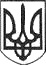 РЕШЕТИЛІВСЬКА МІСЬКА РАДАПОЛТАВСЬКОЇ ОБЛАСТІ(тридцять друга позачергова сесія восьмого скликання) РІШЕННЯ28 квітня  2023 року							      № 1382-32-VIIIПро звіт старости Демидівськогостаростинського округуза 2022 рікКеруючись частиною шостою ст. 541 Закону України ,,Про місцеве самоврядування в Україні”, Положенням про старосту Решетилівської міської територіальної громади, затвердженого рішенням Решетилівської міської ради від 31.01.2023 року № 1279-29-VIIІ (29 позачергова сесія), Решетилівська міська рада, Решетилівська міська радаВИРІШИЛА:	Звіт старости Демидівського старостинського округу - Микитенка Василя Миколайовича за 2022 рік прийняти до відома ( додається).Міський голова								О.А. ДядюноваЗВІТстарости Демидівського старостинського округуза 2022 рік	Керуючись Конституцією України та законами України, актами Президента України, постановами Кабінету Міністрів України, Статутом Решетилівської міської територіальної громади, Положенням про старосту та іншими нормативно-правовими актами, що визначають порядок моєї діяльності, звітую про роботу за 2022 рік.	На посаді старости на території сіл Демидівка, Пустовари, Литвинівка, Нова Диканька, Андріївка працюю з 16.12.2020 року, а з 01 грудня 2022 року затверджений на посаді старости Демидівського старостинського округу.	До моєї зони відповідальності відносять такі сільські населені пункти: Демидівка, Пустовари, Литвинівка, Нова Диканька, Андріївка, Кукобівка, Долина, Лютівка.	 В старостаті працюють:староста, два діловоди, інспектор відділу земельних ресурсів та охорони навколишнього середовища, працівник з благоустрою.	Кількість домогосподарств на території старостату - 670 з них: с.Демидівка-248, с.Пустовари-117,с .Литвинівка-103, с.Нова Диканька-31,с.Андріївка-4,с.Долина-66, с.Кукобівка-59,с. Лютівка-42.	На територію старостату приїхало за 2022 рік - 286  внутрішньо переміщених осіб.  	Кількість населення -1716 людей: з них  дорослі - 1443, діти  - 273, а також внутрішньо переміщені особи -94, інші пільгові категорії особи з інвалідністю-27, діти з числа осіб з інвалідністю-3. Проживає 15 багатодітних сімей, в яких виховують 43 дитини.	На території старостинського округу  функціонують такі заклади:Освіта: Демидівський заклад загальної середньої освіти І-ІІІ ступенів Решетилівської  міської ради, Демидівський заклад дошкільної освіти ясел-садок ,,Берізка” Решетилівської  міської ради, Кукобівська філія I-II ступенів з дошкільним підрозділом Покровського ОЗЗСО I-III ступенів Решетилівської міської ради.Культури: Кукобівський СБК, Кукобівська бібліотека, Демидівський СБК, Демидівська бібліотека.Соціальний заклад: КНП ,,Центр ПМСД Решетилівської міської ради АЗПСМ с.Демимдівка”. Магазини: с.Демидівка-3, с.Пустовари-1,с. Кукобівка -1, с.Долина-1, Литвинівка, Нова Диканька - виїздна торгівля.	Наявне автобусне сполучення: Полтава-Пустовари (через Демидівку, Литвинівку кожного дня) та Решетилівка-Пустовари (через Демидівку, Литвинівку, Кукобівку понеділок,четвер).	В селах, таких як Кукобівка, Долина, Лютівка організовано централізований збір твердих побутових відходів  КП ,,Покровський комунгосп”.	За звітний період:- здійснено особистих прийомів громадян -12, здійснено виїзних прийомів-9.-надано послуг: адміністративних (видано довідок - 714, характеристик -11, складено актів-77.) Сформовано через ,,Соціальну громаду” та передано 352 справ для різних видів соціальних допомог), видано 129 довідок внутрішньо переміщеним особам, оформлено 12 пільг на житлово-комунальні послуги.-замінено 4 посвідчення потерпілих від аварії на ЧАЕС.Сформовано пакети документів на:- матеріальну допомогу- 22 військовослужбовцям;-забезпечення засобами реабілітації -5 людям.Видано 6 посвідчень батькам та дітям із багатодітних сімей.Сформовано пакети документів на 55  компенсації за розміщення внутрішньо переміщених осіб,   97 звернень людей по земельних питаннях.- здійснювався погосподарський облік, забезпечувалось збереження архівних документів тривалого (понад 10 років) терміну зберігання, вівся облік пільгових категорій громадян.- надавалась допомога жителям у підготовці  документів, що подаються до органів місцевого самоврядування та місцевих органів виконавчої влади.-брав участь в організації виконання рішень Решетилівської міської ради, її виконавчого комітету, розпоряджень Решетилівського міського  голови на території Демидівського старостинського округу та у здійсненні контролю за їх виконанням;-здійснювався контроль за станом благоустрою Демидівського округу ;-вівся облік військовозобов'язаних, здійснено оповіщення- 122 військовозобов’язаних.	За 2022 рік проведені (благоустрій та фарбування дитячих майданчиків,) ремонтні роботи пам'ятників, організовано суботники по прибиранню території сіл,  прибиранню кладовищ.	Враховуючи розпочату війну російської федерації проти України на території старостату було організовано:- споруджено два блокпости,заблоковані під'їзні шляхи;- організовано цілодобове патрулювання населених пунктів мисливцями старостинського округу;- створення волонтерського руху;- створення умов для прийняття ВПО;- збирання та передача продуктів та ліків, одягу для Збройних Сил України.За звітний період виконував письмові та усні доручення міської ради, виконавчого комітету, міського голови. Брав участь у пленарних засіданнях міської  ради та засіданнях її постійних комісій з правом дорадчого голосу та засіданнях виконавчого комітету міської ради (за потреби). Співпрацював з відділами виконавчого комітету/виконавчими органами ради та надавав всю необхідну інформацію, що стосувалася підвідомчої території.Створював умови  для  недопущення  на  території   Демидівського старостату  дій  чи   бездіяльності,  які  можуть  зашкодити  інтересам  жителів. Дотримувався  правил  службової  етики,  встановлених  відповідними  актами  міської  ради. Працював  для  покращення  умов  проживання  жителів  сіл  старостату,  надання  їм  необхідної  допомоги.  Староста                                                                                         В.МикитенкоДодатокдо рішеннямРешетилівської міської ради VIII скликання28 квітня 2023 року №1382-32-VIII(32 позачергова сесія)